ООО «Ремстройгарант»Водоподготовка    Водоочистка     Фильтры для воды Аппараты питьевой воды  Очистка сточных водТел: 8(4842) 54-97-83;  8(953) 329 53 20, 8(902) 390 02 05Email: sales@rsgkaluga.ruАдрес: 248000, г. Калуга, ул. Плеханова, д.42 офис 4
www.aqua-rf.ru; ; www.rsgkaluga.ru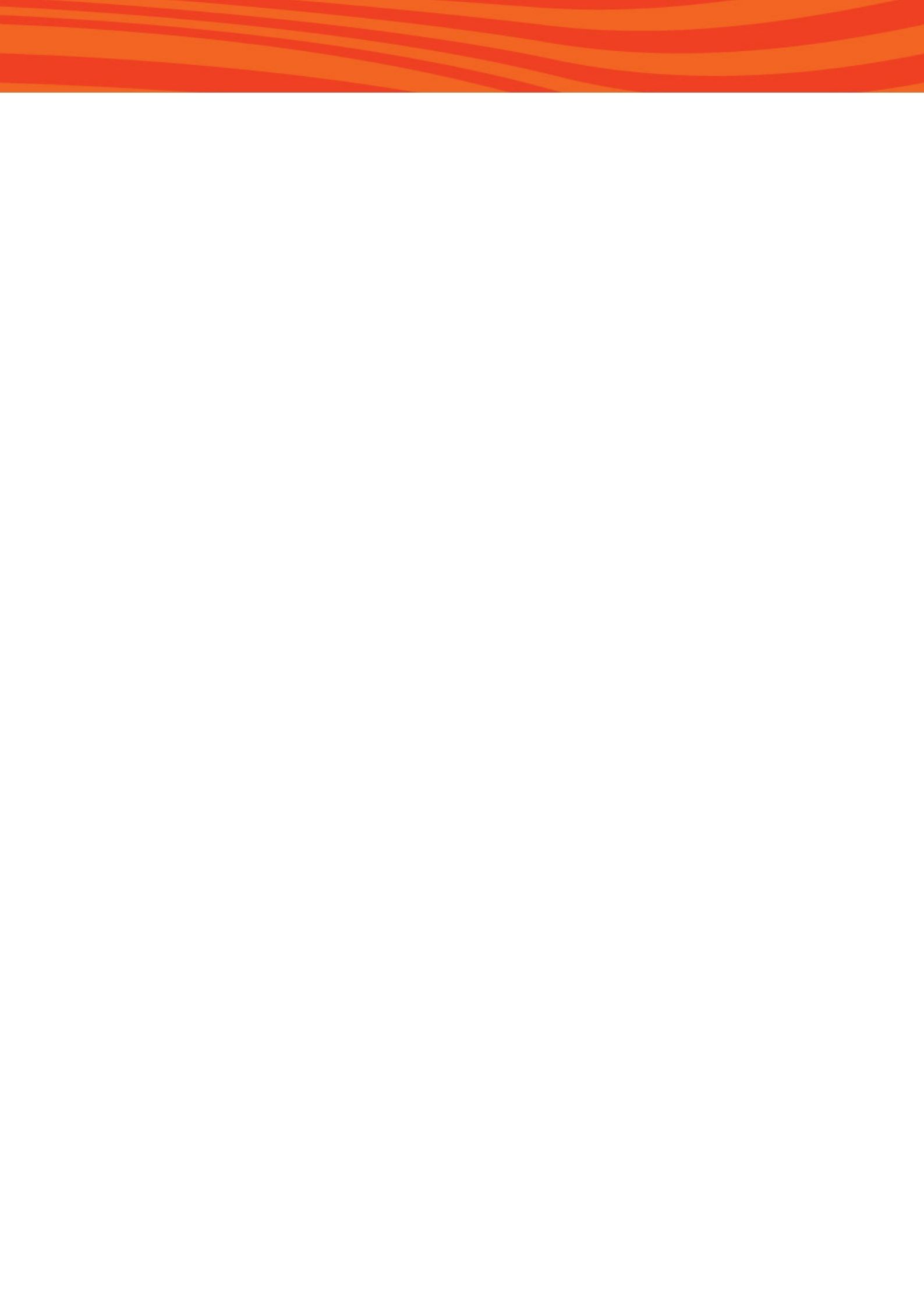 Опросный лист на поставку рамно-модульной станции водоподготовки AWT FPИсходные данные: Источник питающей воды: Необходимое производительность: Режим водопотребления:     ПараметрыКонцентрат предполагается сбрасывать:  Монтаж планируется осуществлять:Срок планируемого ввода в эксплуатацию:Нормативный документ, регламентирующий требования к качеству очищенной воды:Оборудование будет располагаться:Описание существующей системы водоочистки (если есть):Дополнительные требованияПриложить химический анализ питающей воды. 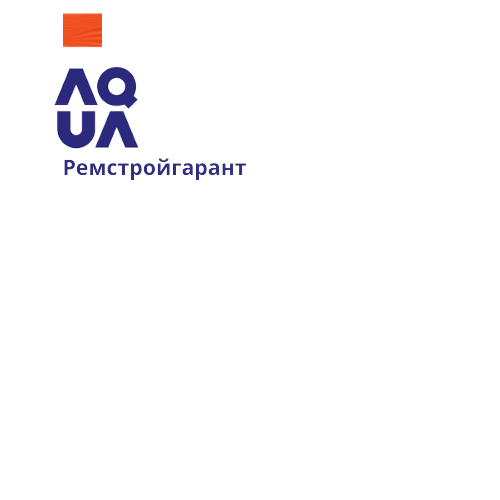 Организация/ частное лицо:Адрес:Контактное лицо (Ф.И.О., должность)ТелефонЕ-mail:Артезианская скважинаГородской водопроводПоверхностный источникМорская водаДругое (указать)л/часм3/часм3/суткиНепрерывныйПериодическийПосменныйдругоеДавление воды на входе, Мпа, Бар/атмТемпература на входе, ◦СДиаметр трубопроводов подключения, ммМатериал трубЧугуннПВХПНДдругоеДиаметр канализационных труб, ммМатериал канализационных трубЧугуннПВХПНДдругоеГородской канализационный коллекторЗаводской канализационный коллекторсептиксилами Заказчикасилами Ген. Подрядчикасилами ПоставщикаВ блок-модульном здании: длина*, ширина*, высота, мВ контейнере морского типа: длина*, ширина*, высота, мПоказательДа/ нетСистемы замкнутого цикла (обработка промывных вод)Насосные станции первого и второго подъемаЧастотное управление насосамиЕмкости исходной и очищенной водыСистемы контроля уровняGSM модульАСУ ТП мониторинга работы системы очисткиСистемы диспетчеризацииСистемы озонированияСистемы дозирования реагентов Системы электрокоагулирования